Cheri Fast RN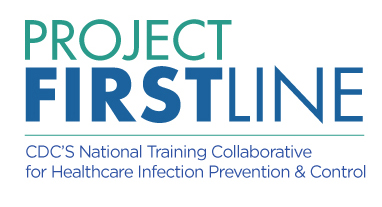 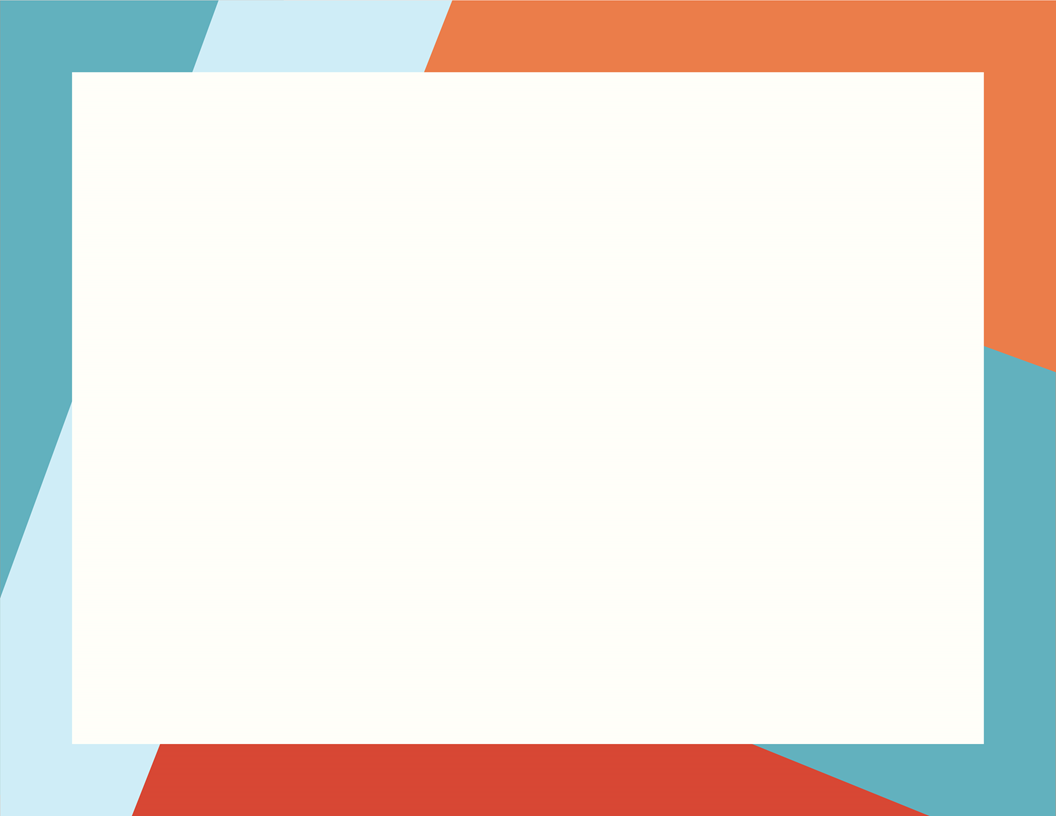   South Dakota Project FirstlineContinuing education certificateFor your completion of CDC Project Firstline, Module 5-Cleaning and Disinfection. Project Firstline is an Infection Control Initiative designed by the Centers for Disease Control and Prevention. This course has been approved by the South Dakota EMS Program through the Office of Rural Health for 30 minutes of Continuing Education credit. Course Name: Cleaning and Disinfection, Course Type: Specialty Course, Course # SDCE2291, Course Location: SD Foundation for Medical Care, Course Start Date: 11/24/2021, Course End Date: 01/01/2024 